Раздел I Общие сведения о педагоге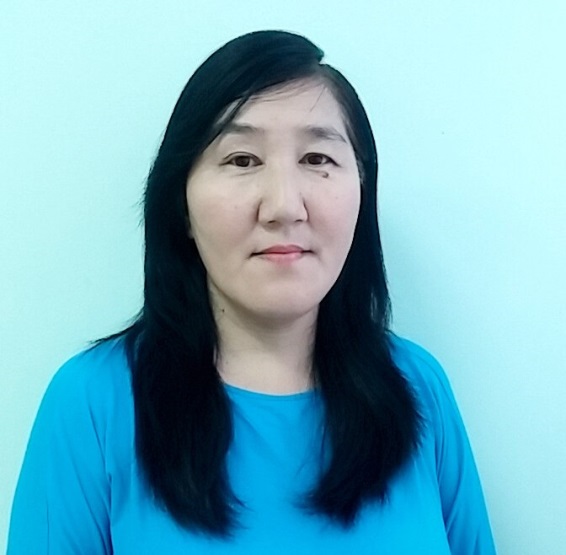 Герасимова Мария Степановна, 29 апреля 1969г.р.Среднее специальное. ВПУ им. Н.Г. Чернышевского, 1993, квалификация: учитель начальных классов; Профессиональная переподготовка АОУ РС (Я) ДПО "ИРОиПК им. С.Н. Донского", 2014, квалификация: воспитатель детей дошкольного возрастаОбщий стаж работы 32 года, стаж педагогической работы 25 года, стаж в МБДОУ «Детский сад компенсирующего вида "Кустук"» 20 лет;Повышение квалификации:2015 – «Фундаментальные курсы  педагогов ДОУ», АОУ РС (Я) ДПО «ИРОиПК им.С.Н.Донского – II», 122 ч.2015 – «Проектирование и экспертиза образовательных проектов», АОУ РС (Я) ДПО «ИРОиПК им.С.Н.Донского – II», 46 ч.2017 – Курсы повышения квалификации «Оказание первой медицинской помощи»  ГБПОУ РС (Я) «Якутский медицинский колледж колледж», 16 ч. 2018 – Курсы повышения квалификации педагогов «Технология внедрения ФГОС в ОО», 72 ч.Таблица № 1Повышение квалификацииПодпись     руководителя ОУ
 Раздел II Результаты педагогической деятельности2.1. перечень основных образовательных программ, включающих результаты освоения образовательной программы, рабочих программ учебных предметов, курсов, дисциплинОсновная образовательная программа МБДОУ детский сад компенсирующего вида «Кустук»«ОТ РОЖДЕНИЯ ДО ШКОЛЫ». Примерная общеобразовательная программа дошкольного образования. Под ред. Н.Е. Вераксы, Т.С. Комаровой, М.А. Васильевой, 2014«ТОСХОЛ». Базовая программа дошкольного образования. Под ред. М.Н. Харитонова, 2009 «Программа по русскому языку для национальных детских садов» Я-1980г.Программа художественного воспитания, обучения и развития детей 2-7 лет «Цветные ладошки»/ И.А.Лыкова – М.: ООО «КАРАПУЗ-ДИДАКТИКА», 2009"Ладушки". Программа музыкального воспитания детей дошкольного возраста. Под редакцией И.М. Каплуновой, И. А. Новоскольцевой, 2010   Реализация образовательной программы (показатели по отчету об итогах работы за 3 года): Реализация годового плана (показатели по отчету об итогах работы за 3 года)Позитивная динамика результатов по образовательным областям и продуктивных видов деятельности воспитанниковПодпись                    руководителя ОУ2.2. Результаты внеурочной деятельности по предмету (конкурсы, олимпиады)Участие воспитанников в НПК, конкурсахПодпись       руководителя ОУДинамика снижения заболеваемости детей (реальная посещаемость детей в группе ДОО, индекс здоровья, профилактическая оздоровительная работа педагога).Реальная посещаемость детей в группе:Индекс здоровья воспитанников:Подпись       руководителя ОУ2.3. Распространение педагогического опытаПодпись       руководителя ОУУчастие в НПК семинарах, выставкахПрохождение стажировкиНаименование курсовНомер документа (удостоверения)Кол-во часовдатаФундаментальные курсы  педагогов ДОУ», АОУ РС (Я) ДПО «ИРОиПК им.С.Н.Донского – II»785122. С 06.04 – 11.04.2015 г.С 14.09 – 19.06.2016 г.Проектирование и экспертиза образовательных проектов», АОУ РС(Я) ДПО «ИРОиПК им.С.Н.Донского – II»,51974620.05 – 21.06.2015 г.Курсы повышения квалификации «Оказание первой медицинской помощи»  ГБПОУ РС (Я) «Якутский медицинский колледж колледж»51321603.11. – 04.11 2017Курсы повышения «Технология внедрения ФГОС в ОО»7226.11 – 05.12 20182015-20162016-20172017-2018в  %9290972015-20162016-20172017-2018в  %989698Наименование группыОбразовательная область«Социально-коммуникативное развитие»Образовательная область«Социально-коммуникативное развитие»Образовательная область«Социально-коммуникативное развитие»Образовательная область «Познавательное развитие»Образовательная область «Познавательное развитие»Образовательная область «Познавательное развитие»Образовательная область«Речевое развитие»Образовательная область«Речевое развитие»Образовательная область«Речевое развитие»Образовательная область«художественно-эстетическое»Образовательная область«художественно-эстетическое»Образовательная область«художественно-эстетическое»Образовательная область«Физическое развитие»Образовательная область«Физическое развитие»Образовательная область«Физическое развитие»уровень развития в %уровень развития в %уровень развития в %уровень развития в %уровень развития в %уровень развития в %уровень развития в %уровень развития в %уровень развития в %уровень развития в %уровень развития в %уровень развития в %уровень развития в %уровень развития в %уровень развития в %выссреднизвыссреднизвыссреднизвыссреднизвыссредниз2015-20169271653505545064360883402016-2017474111673216535017820881102017-20187030055432425713067362380№ФИ воспитанникаНаименование мероприятияГод проведениятемауровеньМесто1Группа «Звездочки»Улусный конкурс «Току –току ньээм –ньээм»20.04.2015Музыкально-тетрализованная постановка Улусная 3 место в номинации «Военная композиция»2Ансамбль «Звездочки» III Республиканский конкурс – фестиваль «Первые шаги» «Бриллиантовые нотки»2015Песня Республиканский Лауреат II степени3Трио Конкурс мелодиста Н. Макарова2015Песня «Куоскам Кыычам»региональныйЛауреат I степени4Команда «Звезда»горордскойКонкурс «Мин саллаат буолуом,  мин ба5ам туолуо»13.03.2015СтроевойгородскойНоминация «Дьулуур-2015»5Трио «Сулустар» Конкурс чтецов «Ыччаттар ааспыты ахталлар»10.02.2015Уоланнар беле5унэн аа5ыыларын курэ5эУлусный III степеннээх диплом6Группа «Звездочки»II открытый городской конкурс «Маленькая страна»2016Городской Участие 7Группа «Звездочки» III Республиканский конкурс – фестиваль «Первые шаги» «Бриллиантовые нотки»2016Участие 8 Фольклорный ансамбль «Ньургуьун»Фольклорнай курэх01.04.2016«Кемус дьурускэн»«Чабыр5ах»улусныйII степннээх лауреат9Группа «Звездочки» XX Республиканский фестиваль театральных коллективов «Синяя птица» им. Ю.Н. Козловского 2016 апрельМуз спектакль» Муха –цокотуха»Республиканский Грамота за качественную подготовку участников10Группа «Звезда»Легкоатлетическая эстафета «Кубок Победы»20.05.2016улусныйIII место11Театр мод «Звездочки»                X Республиканский фестиваль  театров и студий моды «Сияние Севера»Март 2016Коллекция «Суурэр –кетер кустукчаан»Улусного этапа               Победитель IIстепени «Современная стилистика нац. Костюма»12Тимофеева Аделина,  Иванова Влада, Пахомова НастяП.Тобуруокап 100 сааьыгар хоьоон курэ5э25.11.2017«Кундуттэн кундуну – оло5у туойбутум»улусныйТуоьу сурук12Театр мод «Звездочки»I детский творческий фестиваль «Вилюйские узоры»15.05.2018Улусный Гран –при в номинации «Театр мод»Герасимова М.С.,Корякина М.В.201620162017201720182018количествофактическиколичествофактическиколичествофактическиСтарше-подготовительная2626Младшая 1818Младше-средняя26261 гр2 гр3 гр4 гр2016121012201791500Дата проведенияуровеньнаименование мероприятияформа, тема выступления201529 06 -01.07Республиканский Научно-практическая конференция, МО РС (Я), ИРОиПК, с. МайяЗащита проекта «Развитие познавательных способностей детей дошкольного возраста через игры тюркского мира»2016 05- 06 декабря Республиканский VIII Республиканская  научно – методическая конференция   «Ысыах Олонхо: традиции,возрождение, увековечивание» г. ВилюйскДоклад «Тыл – норуот сайдыытын кэрэьитэ»2016 27 .02Улусный Булуу улууьун 18 –с Чирээйэптии аа5ыыПоказ мастер- класса «Сыахай дьарыга»2016  01.07Республиканский XIV педагогическая ярмарка «Сельская школа образовательная марка» 2016 с. ЧеркехЗащита проекта «Развитие познавательных способностей детей дошкольного возраста через игры тюркского мира»2018 февральулусныйУлусный семинар–практикум  «ЖИПТО в условиях открытого образовательного пространства»Распространение опыта201828-30 июняреспубликанскийРеспубликанский методический семинар, с. Хампа, Л.Д. Троева-ЛугиноваЗащита проекта по сетевому проекту. Через игры к творчеству, через игры к способностям.201828-30 июняреспубликанскийРеспубликанский методический семинар с. Бердигестях, XIV педагогическая ярмарка «Сельская школа образовательная марка»Распространение лучшего опыта по направлению «Педагогические технологии в дошкольном образовании»2018 Сентябрь Улусный Семинар-практикум отделения коррекционной педагогики, посвященном Дню воспитателя, ВПК им. Н. Г. ЧернышевскогоРаспространения опыта работы среди студентов2018Улусный Улусный профессиональный конкурс среди воспитателей и помощников воспитателей «Наш творческий союз» 1 место в этапе «Мастер-класс»2018 майУлусныйПубликация газета «Олох суола»Статья «Роль сказки в воспитании детей»2018 15.11.Всероссийский  информационный порталПубликация авторского материала на Всероссийском инфо. ПорталеVospitatel – ru.ru№  0729-18Инсценировка якут. Народной сказки «Бабушка Таал –Таал»Дата проведенияуровеньнаименование мероприятияформа, тема выступления201529 06 -01.07РеспубликанскийРеспубликанский выставка  декоративно – прикладного творчества педагогов в рамках инвестиционно-педагогической ярмарки «Сельская школа. образовательная марка - 2015» (Деревня мастеров)с. Майя Участие в выставке декоративно прикладного творчества педагогов,201529 06 -01.07РеспубликанскийРеспубликанский выставка  декоративно – прикладного творчества педагогов с. Майя Участие в выставке декоративно прикладного творчества педагогов,2016 29.06- 01.07Республиканский XIV педагогическая ярмарка «Сельская школа образовательная марка» 2016 с. ЧеркехСертификат участника республиканского конкурса  на лучшую организацию игровой среды в ДОО, среди участников сетевого проекта 2017 18-19 декабряУлусный Семинар-тренинг на тему «Народные игры как средство развития детей дошкольного возраста», ОФ Академия высшего образования «TeachEx», г. ВилюйскУчастие 2018-11-27 28 мартареспубликанскийРеспубликанская научно – практическая конференция «Профессиональный рост педагога в современной образовательной ситуации» г. ВилюйскУчастие Дата проведенияуровеньнаименование мероприятияформа, тема выступления12-13.05.2016республиканскийСтажировка по теме «Построение комплексной индивидуальной программы раннего вмешательства в обучении детей с ОВЗ с тяжелыми нарушениями в развитии», Региональная стажировочная площадка, Республиканский центр психолого-медико-социального сопровождения, г. ЯкутскУчастие 